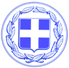                       Κως, 5 Μαΐου 2018ΔΕΛΤΙΟ ΤΥΠΟΥO Δήμαρχος Κω κ. Γιώργος Κυρίτσης έκανε την ακόλουθη δήλωση για το θάνατο του Αριστείδη Ζαμάγια:“Ο Αριστείδης Ζαμάγιας ήταν ένας από τους πιο ευαίσθητους πολίτες αυτού του νησιού.Άνθρωπος με Α κεφαλαίο.Με τεράστια προσφορά στα κοινά αλλά και με πνευματικές και πολιτιστικές ανησυχίες.Εξαιρετικός οικογενειάρχης, ξεχωριστός επιστήμονας.Δίδαξε ήθος, μετριοπάθεια και άφησε το δικό του ισχυρό αποτύπωμα στον τόπο που αγάπησε.Στην οικογένεια του, θέλω να απευθύνω τα πιο ειλικρινή και θερμά μου συλλυπητήρια.Να τον θυμούνται με αγάπη.Με αγάπη θα τον θυμόμαστε και εμείς.”Γραφείο Τύπου Δήμου Κω